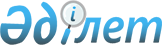 О переименовании улицы в селе Веселая Роща Веселорощинского сельского округа Железинского районаРешение акима Веселорощинского сельского округа Железинского района Павлодарской области от 17 сентября 2020 года № 8. Зарегистрировано Департаментом юстиции Павлодарской области 22 сентября 2020 года № 6952
      В соответствии с пунктом 2 статьи 35 Закона Республики Казахстан от 23 января 2001 года "О местном государственном управлении и самоуправлении в Республике Казахстан", подпунктом 4) статьи 14 Закона Республики Казахстан от 8 декабря 1993 года "Об административно-территориальном устройстве Республики Казахстан", учитывая мнение жителей села Веселая Роща Веселорощинского сельского округа и на основании заключения областной ономастической комиссии от 13 декабря 2019 года, аким Веселорощинского сельского округа РЕШИЛ:
      1. Переименовать улицу "Суворова" на улицу "Баян батыр" в селе Веселая Роща Веселорощинского сельского округа Железинского района.
      2. Контроль за исполнением данного решения оставляю за собой.
      3. Настоящее решение вводится в действие по истечении десяти календарных дней после дня его официального опубликования.
					© 2012. РГП на ПХВ «Институт законодательства и правовой информации Республики Казахстан» Министерства юстиции Республики Казахстан
				
      Аким Веселорощинского сельского округа 

С. Исенова
